Publicado en Barcelona el 25/04/2019 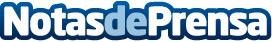 IATI comercializa el primer seguro de vida 100% online en España Los clientes pueden finalizar el proceso de contratación, sin pruebas médicas ni trámites innecesarios, en sólo tres minutos, a diferencia de lo que ocurre con otras aseguradorasDatos de contacto:María José MorónComunicación IATI Seguros+34 650 44 88 77Nota de prensa publicada en: https://www.notasdeprensa.es/iati-comercializa-el-primer-seguro-de-vida-100 Categorias: Nacional Viaje Emprendedores E-Commerce Seguros http://www.notasdeprensa.es